社會工作局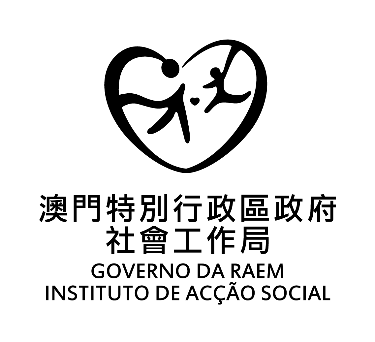 偶發性活動資助計劃申請表敬啟者：＿＿＿＿＿＿＿＿＿＿＿＿＿＿＿＿＿＿＿＿＿＿＿＿＿＿_＿(A)為一非牟利社團（社團編號：＿＿＿＿）(B)現謹根據五月二十九日第22/95/M號法令及“對從事社會援助活動實體資助計劃”，為□本社團 / □屬下受社工局資助之設施/計劃/項目(C)舉辦的偶發性活動向  貴局申請偶發性活動資助。現謹提交《偶發性活動資助申請表》 (Ｄ)共＿＿份，敬請審閱。聲明：本社團承諾當獲得相關資助，定必嚴格遵守資助計劃及相關指引所載的要求和義務。此致社會工作局局長註：	(A)	申請實體（社團）名稱。	(B)	曾向本局申請資助的社團須填寫本局發出的社團編號。		首次申請者不須填寫本欄，但須提交《社團資料表》（表一）。	(C)	請剔選適用者。	(Ｄ)	每項偶發性活動均須獨立填寫一份《偶發性活動資助申請表》（表二）。申請偶發性活動項目清單：須同時附上各項活動的《偶發性活動資助申請表》。(如有需要自行延伸表格)社團蓋印具權限機關據位人簽署年	月	日年	月	日序號活動名稱12345678910